باسمه تعالی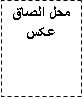 کلینیک ثامن الائمه شهرستان شهرکرد/ رئیس محترم مرکز بهداشت ودرمـان شهرستان.....................با سلام و صلوات بر محمد و آل محمد(ص)      احتراماٌ، بدینوسیله خانم / آقای ..................................................فرزند...........................کد ملی ................................. صادره از ......................... متقاضی  تاسیس آموزشگاه فنی و حرفه ای آزاد، صــاحب عکس فوق جهت انجام آزمایش عدم اعتیاد به مواد مخدر و روان گردان ، معرفی میگردد .خواهشمند است دستور فرمائید پس از انجام مراحل قانونی ، نتیجه را کتباً به این مرکز اعلام نمایند .               .........................................          رئیس مرکز آموزش فنی و حرفه ای شماره ..............